What are Beech Class learning in Term 1? 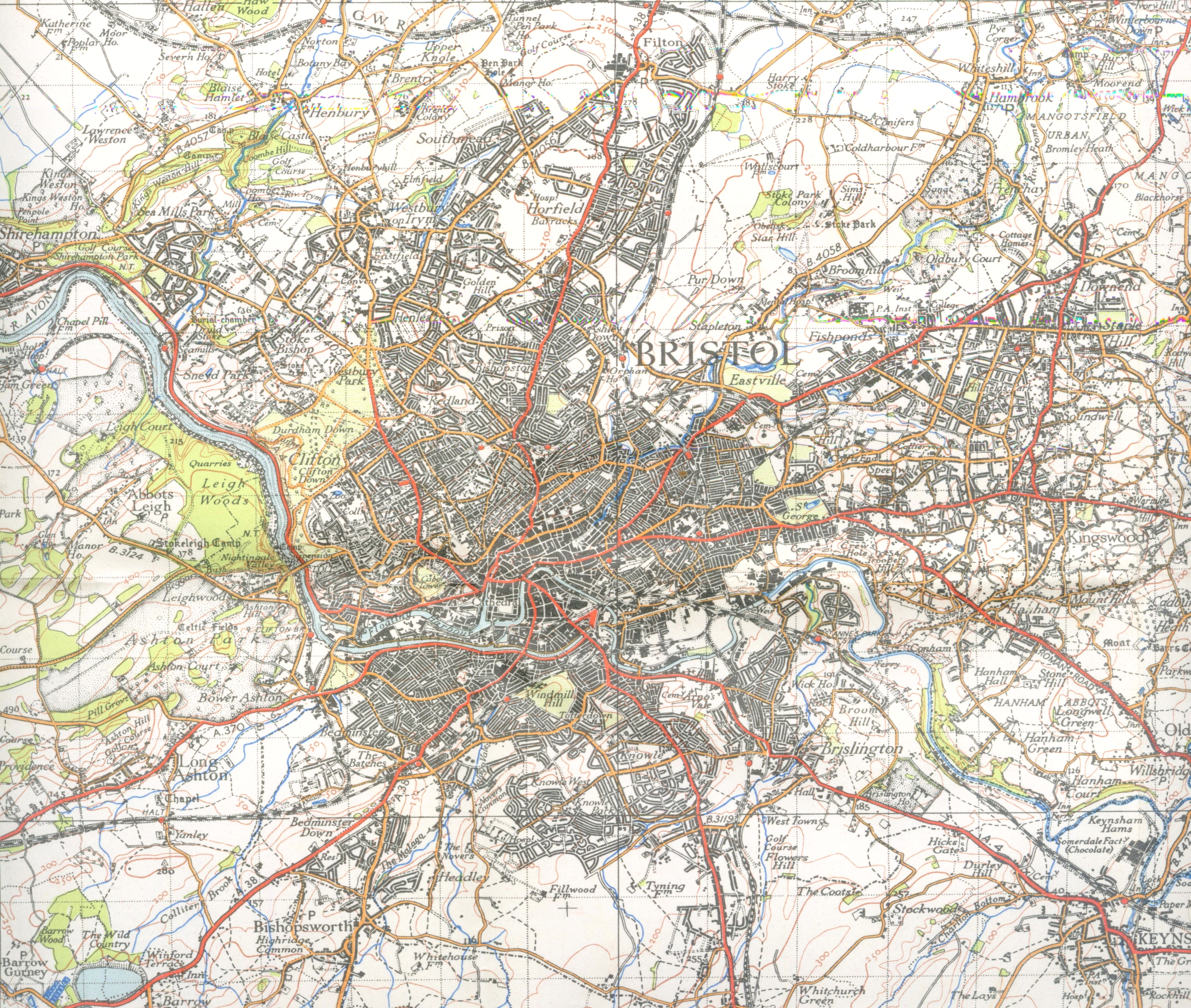 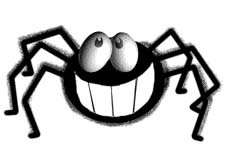 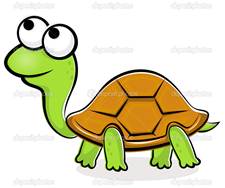 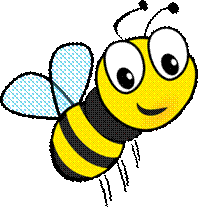 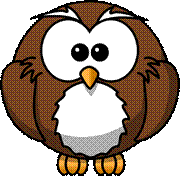 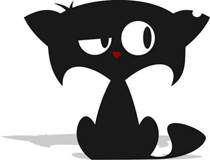 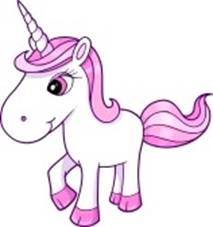 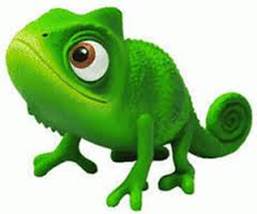 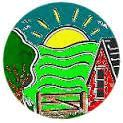 